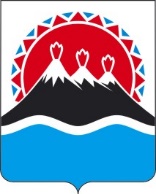 П О С Т А Н О В Л Е Н И ЕПРАВИТЕЛЬСТВАКАМЧАТСКОГО КРАЯг. Петропавловск-КамчатскийПРАВИТЕЛЬСТВО ПОСТАНОВЛЯЕТ:Внести в часть 3 приложения к постановлению Правительства Камчатского края от 28.12.2012 № 605-П «О предоставлении государственных услуг исполнительными органами Камчатского края в многофункциональных центрах предоставления государственных и муниципальных услуг» изменение, исключив пункт 3.Настоящее постановление вступает силу после дня его официального опубликования, но не раннее 1 января 2023 года.[Дата регистрации]№[Номер документа]О внесении изменения в часть 3 приложения к постановлению Правительства Камчатского края 
от 28.12.2012 № 605-П 
«О предоставлении государственных услуг исполнительными органами Камчатского края в многофункциональных центрах предоставления государственных 
и муниципальных услуг»Председатель Правительства Камчатского края[горизонтальный штамп подписи 1]Е.А. Чекин